Publicado en Madrid el 11/06/2018 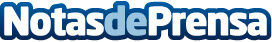 Team Heretics contará con Bnext como nuevo patrocinadorEl acuerdo de colaboración entre el club español egames y el primer marketplace de productos financieros surge de la alta similitud entre los valores de ambas compañíasDatos de contacto:Nuria RabadánNota de prensa publicada en: https://www.notasdeprensa.es/team-heretics-contara-con-bnext-como-nuevo Categorias: Finanzas Marketing Juegos Entretenimiento http://www.notasdeprensa.es